 ДТП со смертельным исходом.   25.08.2019г в 16:15 на 1626 км а/д Москва-Челябинск, водитель  1948г.р. управляя а/м ВАЗ 2101 на нерегулируемом перекрестке при осуществлении левого поворота, не уступил дорогу встречному автомобилю, совершил столкновение  с а/м Kia Rio под управлением водителя 1958 г.р.    В результате ДТП водитель а/м  ВАЗ 21013 1958 г.р. , от полученных травм  скончался в мед. учреждении,  пассажиры а/м ВАЗ  женщина 1947  г.р.  и  девушка 2003 г.р., а так же пассажир а/м Kia Rio женщина 1963 г.р., получили телесные повреждения, госпитализированы.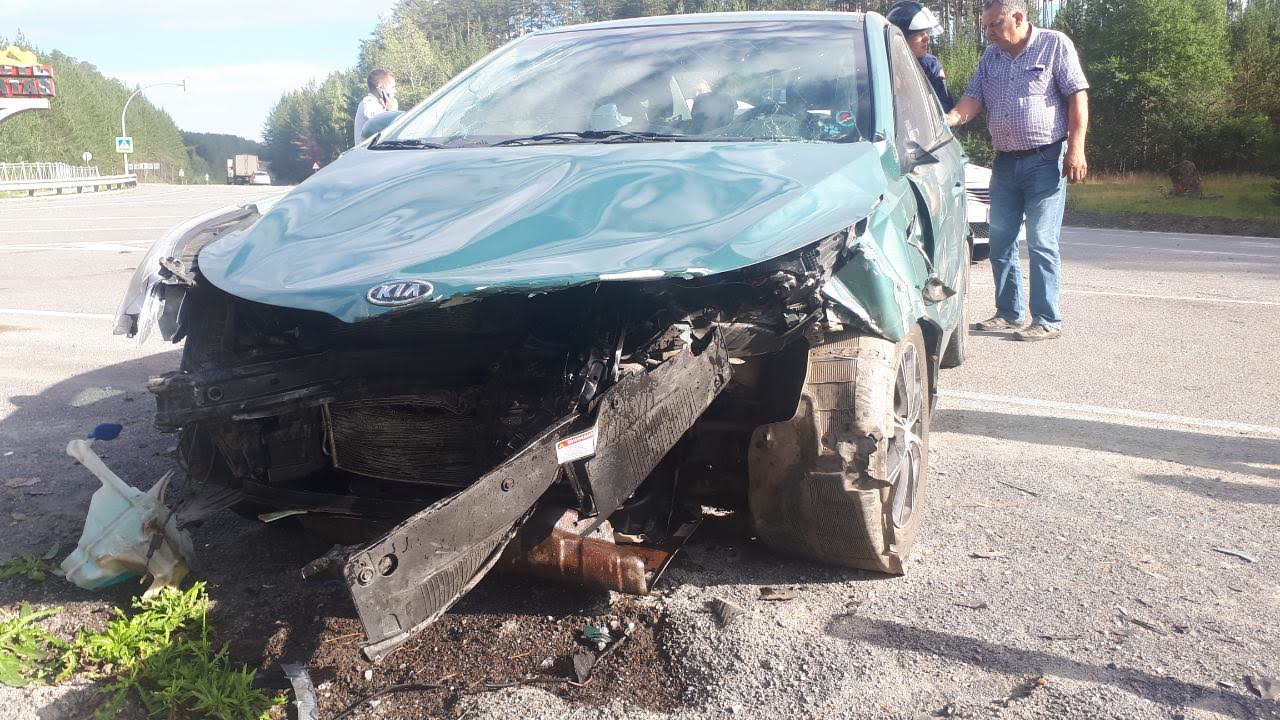 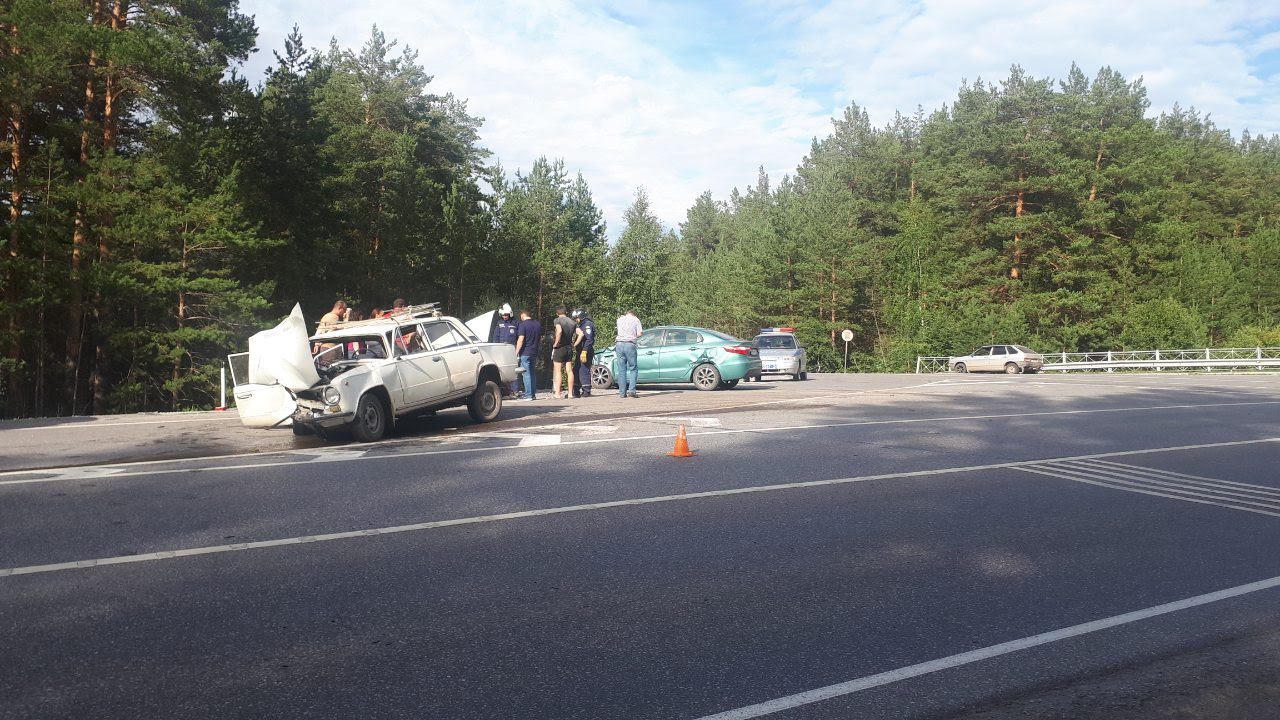 